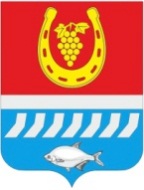 администрациЯ Цимлянского районаПОСТАНОВЛЕНИЕ__.04.2021                                           № ___                                         г. ЦимлянскО внесении изменений в постановление Администрации Цимлянского района от 19.12.2018 № 955 «Об утверждении муниципальной программы Цимлянского района «Территориальное планирование и обеспечение доступным и комфортным жильем населения Цимлянского района»В соответствии с постановлением Администрации Цимлянского района от 01.03.2018 № 101 «Об утверждении Порядка разработки, реализации и оценки эффективности муниципальных программ Цимлянского района», решением Собрания депутатов Цимлянского района от 25.03.2021 № 358 «О внесении изменений в решение Собрания депутатов Цимлянского района от 22.12.2020  № 318 «О бюджете Цимлянского района на 2021 год и на плановый период 2022 и 2023 годов», Администрация Цимлянского районаПОСТАНОВЛЯЕТ:1. Внести в постановление Администрации Цимлянского района от 19.12.2018 № 955 «Об утверждении муниципальной программы Цимлянского района «Территориальное планирование и обеспечение доступным и комфортным жильем населения Цимлянского района» изменения, согласно приложению.2. Контроль за выполнением постановления возложить на заместителя главы Администрации Цимлянского района по строительству, ЖКХ и архитектуре Почтову Е.В.Глава АдминистрацииЦимлянского района							       В.В. СветличныйПостановление вноситсектор архитектуры и градостроительстваАдминистрации Цимлянского районаПриложениек постановлениюАдминистрацииЦимлянского районаот __.04.2021 № ___ИЗМЕНЕНИЯ,вносимые в постановление Администрации Цимлянского района от 19.12.2018 № 955 «Об утверждении муниципальной программы Цимлянского района «Территориальное планирование и обеспечение доступным и комфортным жильем населения Цимлянского района»1. В приложении к постановлению строку «Ресурсное обеспечение муниципальной программы Цимлянского района» изложить в следующей редакции:2. Приложение № 3 к муниципальной программе Цимлянского района «Об утверждении муниципальной программы Цимлянского района «Территориальное планирование и обеспечение доступным и комфортным жильем населения Цимлянского района» изложить в следующей редакции:«Приложение № 3к муниципальной программе Цимлянского района «Об утверждении муниципальной программы Цимлянского района «Территориальное планирование и обеспечение доступным и комфортным жильем населения Цимлянского района»РАСХОДЫобластного и местного бюджетов на реализацию муниципальной программы Цимлянского района «Территориальное планирование и обеспечение доступным и комфортным жильем населения Цимлянского района» на 2019 – 2024 годыПримечание.1. Список используемых сокращений:ВР – вид расходов;ГБУ РО – государственное бюджетное учреждение Ростовской области;ГРБС – главный распорядитель бюджетных средств;министерство строительства РО – министерство строительства, архитектуры и территориального развития Ростовской области;Программа – государственная программа Ростовской области «Обеспечение доступным и комфортным жильем населения Ростовской области»;РзПр – раздел, подраздел;тыс. – тысяча;ЦСР – целевая статья расходов.2. Х – данная ячейка не заполняется.РАСХОДЫобластного и местного бюджетов на реализацию муниципальной программы Цимлянского района «Территориальное планирование и обеспечение доступным и комфортным жильем населения Цимлянского района» на 2025 – 2030 годыПримечание.1. Список используемых сокращений:ВР – вид расходов;ГБУ РО – государственное бюджетное учреждение Ростовской области;ГРБС – главный распорядитель бюджетных средств;министерство строительства РО – министерство строительства, архитектуры и территориального развития Ростовской области;Программа – государственная программа Ростовской области «Обеспечение доступным и комфортным жильем населения Ростовской области»;РзПр – раздел, подраздел;тыс. – тысяча;ЦСР – целевая статья расходов.2. Х – данная ячейка не заполняется.3. Приложение № 4 к муниципальной программе Цимлянского района «Об утверждении муниципальной программы Цимлянского района «Территориальное планирование и обеспечение доступным и комфортным жильем населения Цимлянского района» изложить в следующей редакции:«Приложение № 4к муниципальной программе Цимлянского района «Об утверждении муниципальной программы Цимлянского района «Территориальное планирование и обеспечение доступным и комфортным жильем населения Цимлянского района»Расходыфедерального, областного и местного бюджетов на реализацию муниципальной программы Управляющий делами  				А.В. КуликРесурсное обеспечение подпрограммы– общий объем финансирования подпрограммы на весь период – 189190,6 тыс. рублей, в том числе по годам реализации:в 2019 году – 54 713,8 тыс. рублей;в 2020 году – 43 725,2 тыс. рублей;в 2021 году – 16 201,8 тыс. рублей;в 2022 году – 13 948,5 тыс. рублей;в 2023 году – 13 784,6 тыс. рублей;в 2024 году – 6 688,1 тыс. рублей;в 2025 году – 6 688,1 тыс. рублей;в 2026 году – 6 688,1 тыс. рублей;в 2027 году – 6 688,1 тыс. рублей;в 2028 году – 6 688,1 тыс. рублей;в 2029 году – 6 688,1 тыс. рублей;в 2030 году – 6 688,1 тыс. рублей.Объем финансирования из областного бюджета – 
171301,7 тыс. рублей, в том числе по годам реализации:в 2019 году – 49 484,6 тыс. рублей;в 2020 году – 40 309,6 тыс. рублей;в 2021 году – 12 267,1 тыс. рублей;в 2022 году – 11 347,8 тыс. рублей;в 2023 году – 11 347,8 тыс. рублей;в 2024 году – 6 416,2 тыс. рублей;в 2025 году – 6 416,2 тыс. рублей;в 2026 году – 6 416,2 тыс. рублей;в 2027 году – 6 416,2 тыс. рублей;в 2028 году – 6 416,2 тыс. рублей;в 2029 году – 6 416,2 тыс. рублей;в 2030 году – 6 416,2 тыс. рублей.В том числе по источникам финансирования:за счет средств федерального бюджета – 14 371,4 тыс. рублей, в том числе по годам реализации:в 2019 году – 4 700,2 тыс. рублей;в 2020 году – 3 031,0 тыс. рублей;в 2021 году – 2 064,7 тыс. рублей;в 2022 году – 2 365,8 тыс. рублей;в 2023 году – 2 209,7 тыс. рублей;в 2024 году – 0 тыс. рублей;в 2025 году – 0 тыс. рублей;в 2026 году – 0 тыс. рублей;в 2027 году – 0 тыс. рублей;в 2028 году – 0 тыс. рублей;в 2029 году – 0 тыс. рублей;в 2030 году – 0 тыс. рублей.Объем финансирования из местного бюджета – 3 517,5 тыс. рублей, в том числе по годам реализации:в 2019 году – 529,0 тыс. рублей;в 2020 году – 384,6 тыс. рублей;в 2021 году – 238,6 тыс. рублей;в 2022 году – 234,9 тыс. рублей;в 2023 году – 227,1 тыс. рублей;в 2024 году – 271,9 тыс. рублей;в 2025 году – 271,9 тыс. рублей;в 2026 году – 271,9 тыс. рублей;в 2027 году – 271,9 тыс. рублей;в 2028 году – 271,9 тыс. рублей;в 2029 году – 271,9 тыс. рублей;в 2030 году – 271,9 тыс. рублей.Номер и наименование подпрограммы, основного мероприятия подпрограммы, приоритетного основного мероприятияОтветственныйисполнитель, соисполнитель, участникКод бюджетной классификации расходовКод бюджетной классификации расходовКод бюджетной классификации расходовКод бюджетной классификации расходовОбъем расходов, всего(тыс. рублей)В том числе по годам реализации Программы (тыс. рублей)В том числе по годам реализации Программы (тыс. рублей)В том числе по годам реализации Программы (тыс. рублей)В том числе по годам реализации Программы (тыс. рублей)В том числе по годам реализации Программы (тыс. рублей)В том числе по годам реализации Программы (тыс. рублей)Номер и наименование подпрограммы, основного мероприятия подпрограммы, приоритетного основного мероприятияОтветственныйисполнитель, соисполнитель, участникГРБСРзПрЦСРВРОбъем расходов, всего(тыс. рублей)20192020202120222023202412345678910111213Муниципальная программа Цимлянского района «Территориальное планирование и обеспечение доступным и комфортным жильем населения Цимлянского района»Всего,
в том числе:XXXX149 062,054 713,843 725,216201,813 948,513 784,66 688,1Муниципальная программа Цимлянского района «Территориальное планирование и обеспечение доступным и комфортным жильем населения Цимлянского района»Администрация Цимлянского районаXXXX149 062,054 713,843 725,216201,813 948,513 784,66 688,1Подпрограмма 1.«Территориальное планирование и развитие территорий, в том числе для жилищного строительства»всего
в том числе:XXXX5 504,004 552,0952,0000Основное мероприятие 1.1.Создание условий для развития территорий путем вовлечения в оборот земельных участков, в том числе в целях жилищного строительстваАдминистрация Цимлянского районаXXXX000,00000Основное мероприятие 1.2.Выполнение проектов внесения изменений в генеральный план, правила землепользования и застройки Цимлянского городского поселения Ростовской области в части подготовки сведений по координатному описанию границ населенных пунктов и (или) сведений о границах территориальных зон в соответствии с Градостроительным кодексом РФАдминистрация Цимлянского района902041206100S45802443600,003 600,00000Основное мероприятие 1.2.Выполнение проектов внесения изменений в генеральный план, правила землепользования и застройки Цимлянского городского поселения Ростовской области в части подготовки сведений по координатному описанию границ населенных пунктов и (или) сведений о границах территориальных зон в соответствии с Градостроительным кодексом РФАдминистрация Цимлянского района902041206100S45805401904,00952,0952000Основное мероприятие 1.3.Обеспечение перспективных земельных участков актуальными документами территориального планирования, градостроительного зонирования и планировки территорий с целью формирования территорий, в том числе для жилищного строительстваАдминистрация Цимлянского районаXXXX0000000Основное мероприятие 1.4.Улучшение предпринимательского климата в сфере строительства, в том числе для создания стандартного жилья, путем обеспечения мероприятий по снижению административных барьеровАдминистрация Цимлянского районаXXXX0000000Подпрограмма 2.«Оказание мер государственной поддержки в улучшении жилищных условий отдельным категориям граждан»Всего в том числе:XXXX143 558,054 713,839 173,215 249,813 948,513 784,66 688,1Основное мероприятие 2.1.Переселение граждан из многоквартирного аварийного жилищного фонда, признанного непригодным для проживания, аварийным и подлежащим сносу или реконструкцииАдминистрация Цимлянского района9020501062F30960254056 157,429 405,400000Основное мероприятие 2.1.Переселение граждан из многоквартирного аварийного жилищного фонда, признанного непригодным для проживания, аварийным и подлежащим сносу или реконструкцииАдминистрация Цимлянского района902050106200S316054056 157,406 785,00000Основное мероприятие 2.1.Переселение граждан из многоквартирного аварийного жилищного фонда, признанного непригодным для проживания, аварийным и подлежащим сносу или реконструкцииАдминистрация Цимлянского района9020501062F36748454056 157,4019 967,00000Основное мероприятие 2.2.Обеспечение жильем молодых семей Цимлянского районаАдминистрация Цимлянского района902100406200L497032226 387,75 145,04 286,64 970,34 893,34 729,42 363,1Основное мероприятие 2.2.Обеспечение жильем молодых семей Цимлянского районаАдминистрация Цимлянского района902100406200S3140322124,60124,60000Основное мероприятие 2.2.Обеспечение жильем молодых семей Цимлянского районаАдминистрация Цимлянского района902100306200L49703224 700,24 700,200000Основное мероприятие 2.3.Обеспечение предоставления жилых помещений детям-сиротам и детям, оставшимся без попечения родителей, лицам из их числа по договорам найма специализированных жилых помещенийАдминистрация Цимлянского района9021004062007240041256 188,115 463,28 010,010279,59 055,29 055,24 325,0Номер и наименование подпрограммы, основного мероприятия подпрограммы, приоритетного основного мероприятияОтветственныйисполнитель, соисполнитель, участникКод бюджетной классификации расходовКод бюджетной классификации расходовКод бюджетной классификации расходовКод бюджетной классификации расходовОбъем расходов, всего(тыс. рублей)В том числе по годам реализации Программы (тыс. рублей)В том числе по годам реализации Программы (тыс. рублей)В том числе по годам реализации Программы (тыс. рублей)В том числе по годам реализации Программы (тыс. рублей)В том числе по годам реализации Программы (тыс. рублей)В том числе по годам реализации Программы (тыс. рублей)Номер и наименование подпрограммы, основного мероприятия подпрограммы, приоритетного основного мероприятияОтветственныйисполнитель, соисполнитель, участникГРБСРзПрЦСРВРОбъем расходов, всего(тыс. рублей)20252026202720282029203012345678910111213Муниципальная программа Цимлянского района «Территориальное планирование и обеспечение доступным и комфортным жильем населения Цимлянского района»всего
в том числе:XXXX40 128,66 688,16 688,16 688,16 688,16 688,16 688,1Муниципальная программа Цимлянского района «Территориальное планирование и обеспечение доступным и комфортным жильем населения Цимлянского района»Администрация Цимлянского районаXXXX40 128,66 688,16 688,16 688,16 688,16 688,16 688,1Подпрограмма 1«Территориальное планирование и развитие территорий, в том числе для жилищного строительства»всего
в том числе:XXXX0000000Основное мероприятие 1.1.Создание условий для развития территорий путем вовлечения в оборот земельных участков, в том числе в целях жилищного строительстваАдминистрация Цимлянского районаXXXX0000000Основное мероприятие 1.2.Проведение землеустроительных работ по описанию местоположения границ муниципальных образований для внесения в Единый государственный реестр недвижимостиАдминистрация Цимлянского районаXXXX0000000Основное мероприятие 1.3.Обеспечение перспективных земельных участков актуальными документами территориального планирования, градостроительного зонирования и планировки территорий с целью формирования территорий, в том числе для жилищного строительстваАдминистрация Цимлянского районаXXXX0000000Основное мероприятие 1.4.Улучшение предпринимательского климата в сфере строительства, в том числе для создания стандартного жилья, путем обеспечения мероприятий по снижению административных барьеровАдминистрация Цимлянского районаXXXX0000000Подпрограмма 2«Оказание мер государственной поддержки в улучшении жилищных условий отдельным категориям граждан»всего в том числе:XXXX40 128,66 688,16 688,16 688,16 688,16 688,16 688,1Основное мероприятие 2.1.Переселение граждан из многоквартирного аварийного жилищного фонда, признанного непригодным для проживания, аварийным и подлежащим сносу или реконструкцииАдминистрация Цимлянского района9020501062F3096025400000000Основное мероприятие 2.2.Обеспечение жильем молодых семей в Цимлянском районеАдминистрация Цимлянского района902100306200L497032214 178,62 363,12 363,12 363,12 363,12 363,12 363,1Основное мероприятие 2.3.Обеспечение предоставления жилых помещений детям-сиротам и детям, оставшимся без попечения родителей, лицам из их числа по договорам найма специализированных жилых помещенийАдминистрация Цимлянского района9021004062007240041225 950,04 325,04 325,04 325,04 325,04 325,04 325,0СтатусНаименование муниципальной программы, подпрограммы муниципальной программыИсточники финансирования муниципальной программы, подпрограммы муниципальной программыОбъем расходов, всего (тыс. рублей)Оценка расходов (тыс. руб.), годыОценка расходов (тыс. руб.), годыОценка расходов (тыс. руб.), годыОценка расходов (тыс. руб.), годыОценка расходов (тыс. руб.), годыОценка расходов (тыс. руб.), годыОценка расходов (тыс. руб.), годыОценка расходов (тыс. руб.), годыОценка расходов (тыс. руб.), годыОценка расходов (тыс. руб.), годыОценка расходов (тыс. руб.), годыОценка расходов (тыс. руб.), годыСтатусНаименование муниципальной программы, подпрограммы муниципальной программыИсточники финансирования муниципальной программы, подпрограммы муниципальной программыОбъем расходов, всего (тыс. рублей)20192020202120222023202420252026202720282029203012345678910111212131415Муниципальная программа«Обеспечение доступным и комфортным жильем населенияЦимлянского района»Всего189 190,654 713,843 725,216201,813 948,513 784,66 688,16 688,16 688,16 688,16 688,16 688,16 688,1Муниципальная программа«Обеспечение доступным и комфортным жильем населенияЦимлянского района»областной бюджет171 301.749 484,640 309,612 267,111 347,811 347,86 416,26 416,26 416,26 416,26 416,26 416,26 416,2Муниципальная программа«Обеспечение доступным и комфортным жильем населенияЦимлянского района»федеральный бюджет14 371.44 700,23 031,02 064,72 365,82 209,7-------Муниципальная программа«Обеспечение доступным и комфортным жильем населенияЦимлянского района»фонд содействия реформированию жилищно-коммунального хозяйства-------------Муниципальная программа«Обеспечение доступным и комфортным жильем населенияЦимлянского района»местный бюджет3 517,5529,0384,6238,6234,9227,1271,9271,9271,9271,9271,9271,9271,9Муниципальная программа«Обеспечение доступным и комфортным жильем населенияЦимлянского района»внебюджетные источники-------------Подпрограмма 1«Территориальное планирование и развитие территорий, в том числе для жилищного строительства»всего4 552,04 552,0----------Подпрограмма 1«Территориальное планирование и развитие территорий, в том числе для жилищного строительства»областной бюджет4 379,2-4 379,2----------Подпрограмма 1«Территориальное планирование и развитие территорий, в том числе для жилищного строительства»федеральный бюджет------------Подпрограмма 1«Территориальное планирование и развитие территорий, в том числе для жилищного строительства»фонд содействия реформированию жилищно-коммунального хозяйства-------------Подпрограмма 1«Территориальное планирование и развитие территорий, в том числе для жилищного строительства»местный бюджет172,8172,8----------Подпрограмма 1«Территориальное планирование и развитие территорий, в том числе для жилищного строительства»внебюджетные источники-------------Подпрограмма 2Оказание мер государственной поддержки в улучшении жилищных условий отдельным категориям гражданВсего182 462,354 713,839 173,216201,813 948,513 784,66 688,16 688,16 688,16 688,16 688,16 688,16 688,1Подпрограмма 2Оказание мер государственной поддержки в улучшении жилищных условий отдельным категориям гражданобластной бюджет164 371,849 484,635 930,413898,511 347,811 347,86 416,26 416,26 416,26 416,26 416,26 416,26 416,2Подпрограмма 2Оказание мер государственной поддержки в улучшении жилищных условий отдельным категориям гражданфедеральный бюджет14 745,84 700,23 031,02 064,72 365,82 209,7------Подпрограмма 2Оказание мер государственной поддержки в улучшении жилищных условий отдельным категориям гражданфонд содействия реформированию жилищно-коммунального хозяйства-------------Подпрограмма 2Оказание мер государственной поддержки в улучшении жилищных условий отдельным категориям гражданместный бюджет3 344,7529,0211,8238,6234,9227,1271,9271,9271,9271,9271,9271,9271,9Подпрограмма 2Оказание мер государственной поддержки в улучшении жилищных условий отдельным категориям гражданвнебюджетные источники-------------